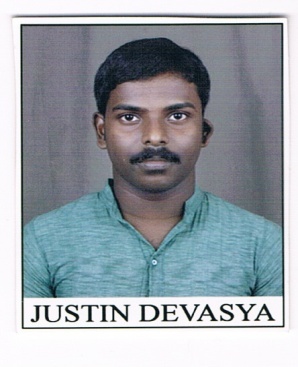 JUSTIN DEVASYA    RN, RMVALIYACHIRA HOUSE, CHEEPUNKAL, PO, KUMARAKOM (NORTH) KOTTAYAM (DIST) KERALA (STATE) INDIAEmail: - judevasya@gmail.com                          Contact No:- 08982627953Email: - judevasya@gmail.com                          Contact No:- 08982627953Profile:- A skilled, compassionate and accomplished nurse with more than three years of experience in implementing and developing nurse care plans, maintaining medical reports and assessing patient's requirement. I am now looking for a position to utilize my nursing experience and skills in a reputed health centre. Goal directed, result-oriented professional with a strong medical back ground & education, skilled and articulate communicator, self-motivated with high energy. Initiative and focus, keen insight into the needs and views of others and able to listen and identify issues or problem areas and form innovative solutions. Professional strengths:Possess good communication and management skillsExperience in Intensive care, surgical and acute medical and emergency roomPossess positive qualities in developing and generating quality patient careIn-depth knowledge of nursing supervisory and developing nursing talentPossess good communication and interpersonal skillsGoal oriented and excellent team leaderPossess good monitoring and supervisory skillComprehensive Medical / Nursing KnowledgeCommunication/ Negotiation / Facilitation. Problem Solving / Decision MakingPresentations / Training.Program Management / Assessment Documentation / WritingProfile:- A skilled, compassionate and accomplished nurse with more than three years of experience in implementing and developing nurse care plans, maintaining medical reports and assessing patient's requirement. I am now looking for a position to utilize my nursing experience and skills in a reputed health centre. Goal directed, result-oriented professional with a strong medical back ground & education, skilled and articulate communicator, self-motivated with high energy. Initiative and focus, keen insight into the needs and views of others and able to listen and identify issues or problem areas and form innovative solutions. Professional strengths:Possess good communication and management skillsExperience in Intensive care, surgical and acute medical and emergency roomPossess positive qualities in developing and generating quality patient careIn-depth knowledge of nursing supervisory and developing nursing talentPossess good communication and interpersonal skillsGoal oriented and excellent team leaderPossess good monitoring and supervisory skillComprehensive Medical / Nursing KnowledgeCommunication/ Negotiation / Facilitation. Problem Solving / Decision MakingPresentations / Training.Program Management / Assessment Documentation / WritingSummary of Qualification:-Charge NurseHandle the tasks of supervising staff of ten and conducting trainings for new nursesInteract with laboratory technicians to help patients on the floor and maintain accurate patient chartsProvide guidance to families of patients with long term illnessFamiliar with the use of computer systems that liaises floor to hospitalMotivate staff in delivering effective and high quality careWell versed with use of artificial respiratory systems Supervise nursing operations and provide nursing care CRITICAL CARE UNITSchedule staff meetings and assigned dutiesHandle the tasks of ensuring patients requirements as per nursing care standards Evaluate and monitor patient care through consultation and direct roundsServe as a role model in creating a warm environment for patients, families, physicians, staff and visitorsHandle the tasks of hiring new staff nurses and internsCoordinate with nurse staffing office in identifying the requirements of staff in generalDetermine patient care assignments in accordance with patient's requirementsTransfer, admit, and discharge patients.Medication administration as per physician ordersComplete accident/injury reporting as neededEnsure that narcotic count is accurate for shiftParticipate in Infection Control PlanReordering medications from pharmacy including emergency drugs as neededReview resident care plans/treatment protocolTimely and complete record-keeping; daily, weekly, and monthlyAssuring highest level and quality of care to patientsDocumentation of telephonic Physician Order Staff NurseA staff nurse with extensive experience in medical ICU and specializing in critical care.Excellent clinical and nursing skills through knowledge of all aspects of nursing including critical procedures, operation/ recovery medication management, patient assessment, pain management etc.Unique combination of medical/ clinical / nursing knowledge and administrative abilities.Solid understanding of all aspects of patient counseling and care.Skilled in coordinating with doctors for efficient patient management and optimal delivery of treatment plans.Ability to utilize patient management skills to enhance “quality of life” and increase patient satisfaction.Perform well in high – pressure, fast paced environments Medication administration to inmates as orderedFirst Aid and Emergency ServicesSummary of Qualification:-Charge NurseHandle the tasks of supervising staff of ten and conducting trainings for new nursesInteract with laboratory technicians to help patients on the floor and maintain accurate patient chartsProvide guidance to families of patients with long term illnessFamiliar with the use of computer systems that liaises floor to hospitalMotivate staff in delivering effective and high quality careWell versed with use of artificial respiratory systems Supervise nursing operations and provide nursing care CRITICAL CARE UNITSchedule staff meetings and assigned dutiesHandle the tasks of ensuring patients requirements as per nursing care standards Evaluate and monitor patient care through consultation and direct roundsServe as a role model in creating a warm environment for patients, families, physicians, staff and visitorsHandle the tasks of hiring new staff nurses and internsCoordinate with nurse staffing office in identifying the requirements of staff in generalDetermine patient care assignments in accordance with patient's requirementsTransfer, admit, and discharge patients.Medication administration as per physician ordersComplete accident/injury reporting as neededEnsure that narcotic count is accurate for shiftParticipate in Infection Control PlanReordering medications from pharmacy including emergency drugs as neededReview resident care plans/treatment protocolTimely and complete record-keeping; daily, weekly, and monthlyAssuring highest level and quality of care to patientsDocumentation of telephonic Physician Order Staff NurseA staff nurse with extensive experience in medical ICU and specializing in critical care.Excellent clinical and nursing skills through knowledge of all aspects of nursing including critical procedures, operation/ recovery medication management, patient assessment, pain management etc.Unique combination of medical/ clinical / nursing knowledge and administrative abilities.Solid understanding of all aspects of patient counseling and care.Skilled in coordinating with doctors for efficient patient management and optimal delivery of treatment plans.Ability to utilize patient management skills to enhance “quality of life” and increase patient satisfaction.Perform well in high – pressure, fast paced environments Medication administration to inmates as orderedFirst Aid and Emergency ServicesNursing Skills:-Pain assessment and management - Vascular, Neuro, Gynaec, etc.Evaluated and assessed medical status of patients – Performed nursing care for patients with complex medical issues and multi-system health cases.Improved quality of professional nursing practices and the quality of patient care – recommended clinical care improvements and initiated/participated in change initiatives.Planned and implemented nursing care for patients.Led and directed healthy relationships among nurses, physicians and other professionals.Adhered to safety regulations and procedures during performance of medical tasks and while working with patients and equipment.Provided delivery of direct and indirect patient care through the nursing process of Assessment, Planning, Intervention, and Evaluation.Developed nursing care plan in coordination with patient, family and interdisciplinary staff as necessary.Performed chest physical therapy treatments which involve percussion, postural drainage or suctioningMaintained continuous hemodynamic monitoring and support for all critically ill patients, with an overall goal in delivering this care to minimize morbidity and mortality as well as to facilitate optimal patient outcomes.Communicated changes in patient’s clinical condition with Physicians, Nursing Supervisor/Manager, and co-workers as appropriate.Nursing Skills:-Pain assessment and management - Vascular, Neuro, Gynaec, etc.Evaluated and assessed medical status of patients – Performed nursing care for patients with complex medical issues and multi-system health cases.Improved quality of professional nursing practices and the quality of patient care – recommended clinical care improvements and initiated/participated in change initiatives.Planned and implemented nursing care for patients.Led and directed healthy relationships among nurses, physicians and other professionals.Adhered to safety regulations and procedures during performance of medical tasks and while working with patients and equipment.Provided delivery of direct and indirect patient care through the nursing process of Assessment, Planning, Intervention, and Evaluation.Developed nursing care plan in coordination with patient, family and interdisciplinary staff as necessary.Performed chest physical therapy treatments which involve percussion, postural drainage or suctioningMaintained continuous hemodynamic monitoring and support for all critically ill patients, with an overall goal in delivering this care to minimize morbidity and mortality as well as to facilitate optimal patient outcomes.Communicated changes in patient’s clinical condition with Physicians, Nursing Supervisor/Manager, and co-workers as appropriate.Professional Experience:-1.Shree Balaji Super specialty Hospital, Raipur (C.G.) - Junior clinical staff nurse in medical ICU from 27-09-2010 to 03-10-2011.For medical / surgical/vascular, General patient management and care from admission to discharge, Assisted the intensivist with ICU procedure such as intubation, central line insertion, Tracheostomy, CVP monitoring, ICD insertion, IV line etc. ABP line insertion.Educated the patient on health improvement, disease state.Management, preventive care, medication and overall health management.Deliver high quality care.Achieved experience in physical assessment and efficient communication patterns.2.Currently Working as an Senior Nursing Incharge in Medical ICU and Infection Control Nurse at Shree Narayana Hospital Raipur till date  Set up and implement patient care plansAssist in patient examinationManage nursing staff in terms of schedules and trainingMaintain comprehensive records of schedules and treatment optionsMonitor patients and equipmentManage supply and equipment inventory,Handle the tasks of ensuring patients requirements as per nursing care standardsEvaluate and monitor patients care through consultation and direct roundsServe as a role model in creating a warm environment for families, staff, physicians, patients and visitorsDetermine patient care assignments in accordance with patient's requirements3.As an Infection Control Nurse Enhance and maintain standards of Infection Control. To work as a member of the Infection Control Committee; carrying out reporting of Communicable Diseases Department; doing the recording and follow-up of Needle Stick Injury; contributing towards regular updating of new Infection Control Practices, conduct "Spot Surveillance" for Waste Disposal, Antibiotic Prophylaxis in OT and critical care unit. To responsibly establish, update and implementing nursing protocols for disinfection, isolation, practice of invasive procedures and establish and maintain asepsis as and when needed.Maintain compliance with regulatory and accreditation requirements. Monitor facility for safety and cleanliness through monthly rounds with the Infection Control officer.Provide monthly and quarterly infection control reports. Plan and implement educational programs pertaining to infection prevention and control for hospital staff. Collaborate with the Human Resource Department and Occupational Health to ensure employee health issues are addressed in a timely manner. Collect report and manage data on communicable diseases. Conduct surveillance of infections, both community acquired and nosocomial. Report and communicated findings to the Infection Control OfficerDevelop infection control procedures and evaluate outcomes.Regular visits to the Microbiology lab, Wards and High Risk UnitsCollect and Tabulate daily data of Incidence of Hospital InfectionMaintain ward wise, discipline wise or procedure wise statistics of HAIMonitor and Supervise incidence of infection among hospital staffManage immunization program for the hospital staffAssess infectious conditions with patients, staff and the environment, and implement appropriate control measures. Establish priorities for interventions according to risk to patient, staff and hospital.Ensure the availability of a place and supplies required for isolation.Implement education programs to provide staff with knowledge and skills on the practice of infection control and preventive measures for provide a safe environment for customers and employees.Monitor preventive measures, provide advice to staff and advise as needed.Conduct on-going educational/training programmes for all cadres of hospital staffMonitoring and Surveillance of Hospital Associated Infections (Microbiological Surveillance, Environmental Surveillance, Investigation and Control of Outbreaks found if any, Monitoring of anti microbial resistance)Assist in creation of SOP’s & Protocol & Policies.Provide facilities to the hospital staff to maintain Infection Control practicesMake provisions for staff health activitiesMaintain documents (manual) outlining the various infection control policies and procedures followed in the hospital and update periodically Train nursing aides and paramedical personnel on correct hygiene practices, aseptic techniques, Universal Precautions, Barrier Nursing, Decontamination, Health Education, Disinfection practicesDetermine decontamination and disinfection process of the semi-critical itemSterility check of the pre-sterilized articles, efficiency of the disinfectantMaintain effective control measures of Aseptic techniques, Segregation of contaminated instruments, Disinfection practices, Antibiotic Policy, CSSD, Laundry, ICU, Housekeeping, Precautions for staff and Structured survey of the hospital environmental, equipmentMaintain Records, Data management and ConfidentialityProfessional Experience:-1.Shree Balaji Super specialty Hospital, Raipur (C.G.) - Junior clinical staff nurse in medical ICU from 27-09-2010 to 03-10-2011.For medical / surgical/vascular, General patient management and care from admission to discharge, Assisted the intensivist with ICU procedure such as intubation, central line insertion, Tracheostomy, CVP monitoring, ICD insertion, IV line etc. ABP line insertion.Educated the patient on health improvement, disease state.Management, preventive care, medication and overall health management.Deliver high quality care.Achieved experience in physical assessment and efficient communication patterns.2.Currently Working as an Senior Nursing Incharge in Medical ICU and Infection Control Nurse at Shree Narayana Hospital Raipur till date  Set up and implement patient care plansAssist in patient examinationManage nursing staff in terms of schedules and trainingMaintain comprehensive records of schedules and treatment optionsMonitor patients and equipmentManage supply and equipment inventory,Handle the tasks of ensuring patients requirements as per nursing care standardsEvaluate and monitor patients care through consultation and direct roundsServe as a role model in creating a warm environment for families, staff, physicians, patients and visitorsDetermine patient care assignments in accordance with patient's requirements3.As an Infection Control Nurse Enhance and maintain standards of Infection Control. To work as a member of the Infection Control Committee; carrying out reporting of Communicable Diseases Department; doing the recording and follow-up of Needle Stick Injury; contributing towards regular updating of new Infection Control Practices, conduct "Spot Surveillance" for Waste Disposal, Antibiotic Prophylaxis in OT and critical care unit. To responsibly establish, update and implementing nursing protocols for disinfection, isolation, practice of invasive procedures and establish and maintain asepsis as and when needed.Maintain compliance with regulatory and accreditation requirements. Monitor facility for safety and cleanliness through monthly rounds with the Infection Control officer.Provide monthly and quarterly infection control reports. Plan and implement educational programs pertaining to infection prevention and control for hospital staff. Collaborate with the Human Resource Department and Occupational Health to ensure employee health issues are addressed in a timely manner. Collect report and manage data on communicable diseases. Conduct surveillance of infections, both community acquired and nosocomial. Report and communicated findings to the Infection Control OfficerDevelop infection control procedures and evaluate outcomes.Regular visits to the Microbiology lab, Wards and High Risk UnitsCollect and Tabulate daily data of Incidence of Hospital InfectionMaintain ward wise, discipline wise or procedure wise statistics of HAIMonitor and Supervise incidence of infection among hospital staffManage immunization program for the hospital staffAssess infectious conditions with patients, staff and the environment, and implement appropriate control measures. Establish priorities for interventions according to risk to patient, staff and hospital.Ensure the availability of a place and supplies required for isolation.Implement education programs to provide staff with knowledge and skills on the practice of infection control and preventive measures for provide a safe environment for customers and employees.Monitor preventive measures, provide advice to staff and advise as needed.Conduct on-going educational/training programmes for all cadres of hospital staffMonitoring and Surveillance of Hospital Associated Infections (Microbiological Surveillance, Environmental Surveillance, Investigation and Control of Outbreaks found if any, Monitoring of anti microbial resistance)Assist in creation of SOP’s & Protocol & Policies.Provide facilities to the hospital staff to maintain Infection Control practicesMake provisions for staff health activitiesMaintain documents (manual) outlining the various infection control policies and procedures followed in the hospital and update periodically Train nursing aides and paramedical personnel on correct hygiene practices, aseptic techniques, Universal Precautions, Barrier Nursing, Decontamination, Health Education, Disinfection practicesDetermine decontamination and disinfection process of the semi-critical itemSterility check of the pre-sterilized articles, efficiency of the disinfectantMaintain effective control measures of Aseptic techniques, Segregation of contaminated instruments, Disinfection practices, Antibiotic Policy, CSSD, Laundry, ICU, Housekeeping, Precautions for staff and Structured survey of the hospital environmental, equipmentMaintain Records, Data management and ConfidentialityWorkshops And Programme Participated in EVOLVE Nurses training program conducted in Shree Narayana hospital RaipurAttended BD SPARSH Programme on 31st Jan 2013 at Raipur One Day Awareness Programme on Nursing Excellence Certification FROM NABH on 21st November at Jabalpur Emergency presentations Nurse point by Elsevier Australia online continuing professional development hub for nurses.Trauma management Nurse Point by Elsevier Australia online continuing professional development hub for nurses.Workshops And Programme Participated in EVOLVE Nurses training program conducted in Shree Narayana hospital RaipurAttended BD SPARSH Programme on 31st Jan 2013 at Raipur One Day Awareness Programme on Nursing Excellence Certification FROM NABH on 21st November at Jabalpur Emergency presentations Nurse point by Elsevier Australia online continuing professional development hub for nurses.Trauma management Nurse Point by Elsevier Australia online continuing professional development hub for nurses.Education And Honors’:-Secondary school living certification is public education Kerala.Higher secondary school certification board of HSE in Kerala.General Nursing and midwifery in Karnataka state diploma in nursing board.“Best student Nurse” Holy family school of nursing Bangalore in year 2008.Successfully provided Advance Cardiac Life Support (ACLS) and Basic Life Support (BLS).Successfully completed emergency medical technician course from Lellas foundation (NSDC)Education And Honors’:-Secondary school living certification is public education Kerala.Higher secondary school certification board of HSE in Kerala.General Nursing and midwifery in Karnataka state diploma in nursing board.“Best student Nurse” Holy family school of nursing Bangalore in year 2008.Successfully provided Advance Cardiac Life Support (ACLS) and Basic Life Support (BLS).Successfully completed emergency medical technician course from Lellas foundation (NSDC)Licenses And Certification :-Indian Nursing Council.Registered nurse and registered midwife  in Karnataka state, Nursing council No- 149232Registered nurse and registered midwife in Kerala state Nursing council.Licenses And Certification :-Indian Nursing Council.Registered nurse and registered midwife  in Karnataka state, Nursing council No- 149232Registered nurse and registered midwife in Kerala state Nursing council.Affiliations:-Member-Trained nurses associations in Indian.Member- Indian Red Cross society.Member- Nurses Times of India.References :-Dr Varsha Jhanwar: Chief Intensivist and Critical Care Consultant Shree Narayana Hospital Raipur.Dr Sanchita Nihal: Consultant Microbiologist and Co-ordinator, Hospital Infection Control Committee, Shree Narayana Hospital Raipur.Affiliations:-Member-Trained nurses associations in Indian.Member- Indian Red Cross society.Member- Nurses Times of India.References :-Dr Varsha Jhanwar: Chief Intensivist and Critical Care Consultant Shree Narayana Hospital Raipur.Dr Sanchita Nihal: Consultant Microbiologist and Co-ordinator, Hospital Infection Control Committee, Shree Narayana Hospital Raipur.Declaration:-I solemnly affirm that the information furnished above is true and correct in all respects to the best of my Knowledge. I have not concealed any information. I undertake that any information furnished herein is Found to be incorrect or false, I shall be liable for action as per rules in force. 
Date:  Place: Raipur (C.G.)			       	           {JUSTIN DEVASYA}Declaration:-I solemnly affirm that the information furnished above is true and correct in all respects to the best of my Knowledge. I have not concealed any information. I undertake that any information furnished herein is Found to be incorrect or false, I shall be liable for action as per rules in force. 
Date:  Place: Raipur (C.G.)			       	           {JUSTIN DEVASYA}